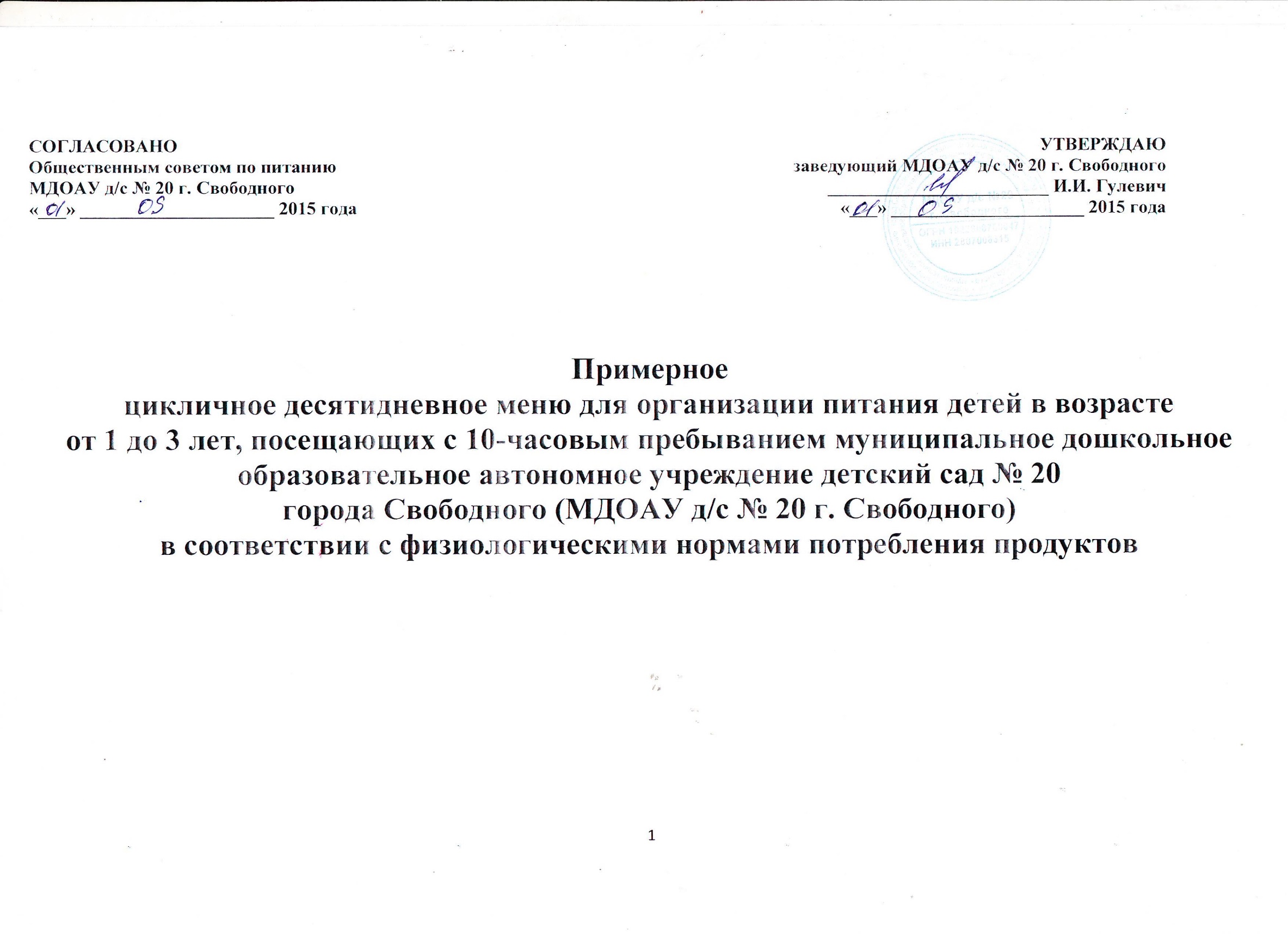       Примечание!1)  * Сезонные  блюда.2)  Детям-аллергикам  необходимо  производить  замену  в  установленном   порядке,  в зависимости  от  медицинских показаний.  Справка  о  наличии  заболевания у ребенка  предоставляется  руководителю учреждения  или  медицинскому  работнику  дошкольного  образовательного  учреждения.1 день2 день3 день4 день5 день6 день7 деньдень9 день10 деньЗавтракЗавтракЗавтракЗавтракЗавтракЗавтракЗавтракЗавтракЗавтракЗавтрак1. Масло (порциями)2. Каша кукурузная3. Какао с молоком4. Хлеб 1. Сыр (порциями) 2. Каша пшеничная молочная жидкая3. Чай с сахаром 4. Хлеб1. Масло (порциями)2. Каша овсяная «Геркулес» жидкая3. Кофейный напиток4. Хлеб1. Сыр (порциями) 2. Каша пшенная молочная жидкая 3. Какао с молоком4. Хлеб1. Масло (порциями)2. Каша гречневая молочная жидкая3. Кофейный напиток4. Хлеб1. Сыр (порциями)2. Каша молочная из пшена и риса «дружба» 3. Чай с сахаром 4. Хлеб1. Масло (порциями)2. Горошек зеленый отварной3. Омлет натуральный4. Напиток лимонный5. Хлеб1. Масло (порциями)2. Каша ячневая молочная вязкая 3. Чай с сахаром 4. Хлеб1. Сыр (порциями) 2. Каша рисовая молочная жидкая3. Кофейный напиток 4. Хлеб1. Масло (порциями)2. Каша манная молочная жидкая 3. Чай с лимоном 4. ХлебII ЗавтракII ЗавтракII ЗавтракII ЗавтракII ЗавтракII ЗавтракII ЗавтракII ЗавтракII ЗавтракII ЗавтракЯблоко свежееБиойогуртСок яблочныйБиойогуртМандарин свежийСок яблочныйБиойогуртГруша свежаяБиойогуртСок абрикосовыйОбедОбедОбедОбедОбедОбедОбедОбедОбедОбед1. Огурец свежий2. Щи из свежей капусты с курой и сметаной3. Рыба запеченная 4. Картофельное пюре5 Компот из кураги с витамином «С»6. Хлеб ржано-пшеничный  1. Помидор свежий2. Суп картофельный с мясными фрикадельками3. Печень по-строгановски4. Вермишель с маслом 5. Сок яблочный6. Хлеб ржано-пшеничный  1. Огурец свежий 2. Суп из овощей с курой и сметаной 3. Гуляш из отварного мяса4. Рис отварной5. Компот из свежих фруктов с витамином «С» 6. Хлеб ржано-пшеничный  1. Помидор свежий 2. Суп картофельный с макаронными и говядиной.3. Хлебцы рыбные 4. Рагу овощное 5. Компот из смеси сухофруктов с витамином «С»6. Хлеб ржано-пшеничный 1.Икра кабачковая консервированная 2. Рассольник домашний с курой и сметаной3. Жаркое по-домашнему4.Компот из изюма с витамином «С»6. Хлеб ржано-пшеничный  1. Салат из свеклы с маслом растительным и с сельдью2. Суп картофельный с горохом и гренками 3. Курица отварная4. Капуста тушеная 5. Компот из консервированных плодов6. Хлеб ржано-пшеничный   1. Огурец свежий 2. Щи из квашеной капусты с картофелем, говядиной и сметаной3. Тефтели из говядины4. Макаронные изделия с маслом5. Компот из свежих яблок с витамином «С»  6. Хлеб ржано-пшеничный  1. Помидор свежий 2. Суп картофельный с клецками и говядиной (курой)3. Котлеты рубленные из говядины 4. Овощи тушеные 5. Компот из чернослива с витамином «С»6. Хлеб ржано-пшеничный  1 Помидор свежий2. Борщ с капустой, картофелем, говядиной и сметаной с добавлением морской капусты  3. Биточек рыбный рыбные4. Картофельное пюре5. Компот из свежих фруктов с витамином «С»6. Хлеб ржано-пшеничный  1. Салат «свеколка»2. Рассольник с говядиной и сметаной 3. Голубцы ленивые 3. Компот из смеси сухофруктов с витамином «С»4. Хлеб ржано-пшеничный  ПолдникПолдникПолдникПолдникПолдникПолдникПолдникПолдникПолдникПолдник1. Биточки манные с повидлом2. Чай с сахаром3.Печенье    1. Запеканка из творога с джемом 2. Какао с молоком1. Икра кабачковая консервированная2. Омлет натуральный3. Чай с лимоном 1. Булочка домашняя молочная2.Молоко кипяченое  1. Макароны, запеченные с сыром, с маслом сливочным 2.Чай с молоком3. Пряник1 Молоко кипяченое  2. Сдоба обыкновенная1. Запеканка рисовая с творогом 2. Кофейный напиток3. Пряник  1. Запеканка манная с яблоком 2.  Чай с молоком3. Вафли1. Лапшевник с творогом2.Какао с молоком3. Хлеб 1. Рыба, запеченная в омлете3. Чай с молоком4. Печенье Калорийность всего за день (ккал):Калорийность всего за день (ккал):Калорийность всего за день (ккал):Калорийность всего за день (ккал):Калорийность всего за день (ккал):Калорийность всего за день (ккал):Калорийность всего за день (ккал):Калорийность всего за день (ккал):Калорийность всего за день (ккал):Калорийность всего за день (ккал):1191,361211,91290,11143,11274,41306,31115,81104,71441,91239,71 день1 день1 день1 день1 день1 день1 день1 день1 день1 день1 день1 день1 день1 день1 день1 деньСборник рецептур№ технологической картыПрием пищи. наименование блюдаМасса порцииПищевые веществаПищевые веществаПищевые веществаЭнергетическая ценностьккалВитаминыВитаминыВитаминыВитаминыМинеральные веществаМинеральные веществаМинеральные веществаМинеральные веществаСборник рецептур№ технологической картыПрием пищи. наименование блюдаМасса порцииБелкигЖирыгУглеводыгЭнергетическая ценностьккалВ1мгСмгАмгЕмгCaмгMgмгPмгFeмгЗавтракЗавтракЗавтракЗавтракЗавтракЗавтракЗавтракЗавтракЗавтракЗавтракЗавтракЗавтракЗавтракЗавтракЗавтракЗавтрак200813МАСЛО (ПОРЦИЯМИ)50,054,150,0537,5000,040,050,50102008317КАША КУКУРУЗНАЯ2003,260,480,48132,780,050007,88001,06к/кк/кКАКАО С МОЛОКОМ1805,44,519,2138,90,10,800169,030,1134,90,8к/кк/кХЛЕБ503,81,525,71310,10009,56,532,50,5Итого за прием пищи:Итого за прием пищи:Итого за прием пищи:Итого за прием пищи:12,5110,6345,43440,180,250,80,040,05186,8836,6168,42,36II ЗавтракII ЗавтракII ЗавтракII ЗавтракII ЗавтракII ЗавтракII ЗавтракII ЗавтракII ЗавтракII ЗавтракII ЗавтракII ЗавтракII ЗавтракII ЗавтракII ЗавтракII Завтракк/кк/кЯБЛОКО СВЕЖЕЕ800,30,37,837,60800,512,86,48,81,8Итого за прием пищи:Итого за прием пищи:Итого за прием пищи:Итого за прием пищи:0,30,37,837,60800,512,86,48,81,8ОбедОбедОбедОбедОбедОбедОбедОбедОбедОбедОбедОбедОбедОбедОбедОбедк/кк/кОГУРЕЦ СВЕЖИЙ300,200,74,203006,94,212,60,3200883ЩИ ИЗ СВЕЖЕЙ КАПУСТЫ С КУРОЙ И СМЕТАНОЙ150/10/53,65,54,483,808,10,10,136,213,142,40,82008254РЫБА ЗАПЕЧЕНАЯ608,1724,475,838960,0420,480034,8000,5522008335ПЮРЕ КАРТОФЕЛЬНОЕ1503,35,221,6146,50,210,400,242,229,788,21,2к/кк/кКОМПОТ ИЗ КУРАГИ С ВИТАМИНОМ «С»1500011,646,500006,11,400к/кк/кХЛЕБ РЖАНО-ПШЕНИЧНЫЙ  302,00,312,761,20,1000,75,45,726,11,2Итого за прием пищи:Итого за прием пищи:Итого за прием пищи:Итого за прием пищи:17,27215,4756,838438,20,34221,980,11131,654,1169,34,052ПолдникПолдникПолдникПолдникПолдникПолдникПолдникПолдникПолдникПолдникПолдникПолдникПолдникПолдникПолдникПолдник2008144БИТОЧКИ МАННЫЕ С ПОВИДЛОМ100/103,733,7326,4153,330,030,3612,270,6129,768,5643,570,54к/кк/кЧАЙ С САХАРОМ1500,109,739,100002,523,70,4к/кк/кПЕЧЕНЬЕ201,5214,983,400005,84180,4Итого за прием пищи:Итого за прием пищи:Итого за прием пищи:Итого за прием пищи:5,333,9851275,830,030,3612,270,6138,0614,5665,271,34Всего за день:Всего за день:Всего за день:Всего за день:35,4232,12161,011191,360,633,7612,22,2369,3111,65138,059,5Среднедневная  сбалансированностьСреднедневная  сбалансированностьСреднедневная  сбалансированностьСреднедневная  сбалансированность10,942 день2 день2 день2 день2 день2 день2 день2 день2 день2 день2 день2 день2 день2 день2 день2 деньСборник рецептур№ технологической картыПрием пищи. наименование блюдаМасса порцииПищевые веществаПищевые веществаПищевые веществаЭнергетическая ценностьккалВитаминыВитаминыВитаминыВитаминыМинеральные веществаМинеральные веществаМинеральные веществаМинеральные веществаСборник рецептур№ технологической картыПрием пищи. наименование блюдаМасса порцииБелкигЖирыгУглеводыгЭнергетическая ценностьккалВ1мгСмгАмгЕмгCaмгMgмгPмгFeмгЗавтракЗавтракЗавтракЗавтракЗавтракЗавтракЗавтракЗавтракЗавтракЗавтракЗавтракЗавтракЗавтракЗавтракЗавтракЗавтрак200814СЫР (ПОРЦИЯМИ)102,282,94035,97000,030,0787,123,6349,50,12008189КАША ПШЕНИЧНАЯ МОЛОЧНАЯ ЖИДКАЯ1305,15,623,3165,00,10,400,192,823,2118,31,1к/кк/кЧАЙ С САХАРОМ1500,109,739,100002,523,70,4к/кк/кЧАЙ С САХАРОМ1500,109,739,100002,523,70,4к/кк/кХЛЕБ352,611891,700006,74,622,80,4Итого за прием пищи:Итого за прием пищи:Итого за прием пищи:Итого за прием пищи:10,089,5451331,770,10,40,030,17189,1233,43194,32,0II ЗавтракII ЗавтракII ЗавтракII ЗавтракII ЗавтракII ЗавтракII ЗавтракII ЗавтракII ЗавтракII ЗавтракII ЗавтракII ЗавтракII ЗавтракII ЗавтракII ЗавтракII Завтракк/кк/кБИОЙОГУРТ100-1253,22,75,86000,70012014950Итого за прием пищи:Итого за прием пищи:Итого за прием пищи:Итого за прием пищи:3,22,75,86000,70012014950ОбедОбедОбедОбедОбедОбедОбедОбедОбедОбедОбедОбедОбедОбедОбедОбедк/кк/кПОМИДОР СВЕЖИЙ300,30,11,17,207,60,10,14,267,90,3200883СУП КАРТОФЕЛЬНЫЙ С МЯСНЫМИ ФРИКАДЕЛЬКАМИ1804,773,72611,12497,20,098,0640020,88001,062200877ВЕРМИШЕЛЬ С МАСЛОМ1003,94,120,84138,250,040004,21000,542008104ПЕЧЕНЬ ПО-СТРОГАНОВСКИ7010,084,0462,48585,0570,070,3640019,67003,2412008442СОК   ЯБЛОЧНЫЙ1500,750,1514,8564,50,02300,1510,5610,52,1к/кк/кХЛЕБ РЖАНО-ПШЕНИЧНЫЙ 3020,312,761,20,1000,75,45,726,11,2Итого за прием пищи:Итого за прием пищи:Итого за прием пищи:Итого за прием пищи:21,812,42263,099453,4070,3219,0280,10,9564,8617,744,58,443ПолдникПолдникПолдникПолдникПолдникПолдникПолдникПолдникПолдникПолдникПолдникПолдникПолдникПолдникПолдникПолдник2008224ЗАПЕКАНКА ИЗ ТВОРОГА С ДЖЕМОМ90/1010,310,521,8250,804,20,11,2127,921,8172,10,8к/кк/кКАКАО С МОЛОКОМ1504,43,716,1115,90,10,700140,925,1112,50,6Итого за прием пищи:Итого за прием пищи:Итого за прием пищи:Итого за прием пищи:14,714,237,9366,70,066,450,121,2316,943,55313,852,3Всего за день:Всего за день:Всего за день:Всего за день:49,838,8157,81211,90,526,60,22,3690,9108647,612,7Среднедневная  сбалансированностьСреднедневная  сбалансированностьСреднедневная  сбалансированностьСреднедневная  сбалансированность1,314Сборник рецептур№ техноло-гической картыПрием пищи. наименование блюдаМасса порцииПищевые веществаПищевые веществаПищевые веществаЭнергети-ческая ценность.КкалВитамины Витамины Витамины Витамины Минеральные веществаМинеральные веществаМинеральные веществаМинеральные веществаСборник рецептур№ техноло-гической картыПрием пищи. наименование блюдаМасса порцииБелкигЖирыгУглеводыгЭнергети-ческая ценность.КкалВ1мгСмгАмгЕмгCaмгMgмгPмгFeмг3 день3 день3 день3 день3 день3 день3 день3 день3 день3 день3 день3 день3 день3 день3 день3 деньЗавтракЗавтракЗавтракЗавтракЗавтракЗавтракЗавтракЗавтракЗавтракЗавтракЗавтракЗавтракЗавтракЗавтракЗавтракЗавтрак200813МАСЛО (ПОРЦИЯМИ)50,054,150,0537,5000,040,050,50102008189КАША ОВСЯНАЯ «ГЕРКУЛЕС» ЖИДКАЯ1304,56,517,5146,90,10,400,792,531,6114,20,8к/кк/кКОФЕЙНЫЙ НАПИТОК1503,52,815,7102,900,600123,015,789,00,2к/кк/кКОФЕЙНЫЙ НАПИТОК1503,52,815,7102,900,600123,015,789,00,2к/кк/кХЛЕБ352,611891,700006,74,622,80,4Итого за прием пищи:Итого за прием пищи:Итого за прием пищи:Итого за прием пищи:10,6514,4551,253790,11,00,040,75222,751,9227,01,4II ЗавтракII ЗавтракII ЗавтракII ЗавтракII ЗавтракII ЗавтракII ЗавтракII ЗавтракII ЗавтракII ЗавтракII ЗавтракII ЗавтракII ЗавтракII ЗавтракII ЗавтракII Завтрак2008442СОК   ЯБЛОЧНЫЙ1500,750,1514,8564,50,02300,1510,5610,52,1Итого за прием пищи:Итого за прием пищи:Итого за прием пищи:Итого за прием пищи:0,750,1514,8564,50,02300,1510,5610,52,1ОбедОбедОбедОбедОбедОбедОбедОбедОбедОбедОбедОбедОбедОбедОбедОбедк/кк/кОГУРЕЦ СВЕЖИЙ300,200,74,203006,94,212,60,3200895СУП ИЗ ОВОЩЕЙ С КУРОЙ И СМЕТАНОЙ150/10/103,76,37,0103,605,20,10,229,715,553,10,82008277ГУЛЯШ ИЗ ОТВАРНОГО МЯСА12015,46812,2283,936187,50,0360,8280027,9001,1882008315РИС ОТВАРНОЙ1323,214,7332,29184,540,030001,2000,462к/кк/кКОМПОТ ИЗ СВЕЖИХ ФРУКТОВ С ВИТАМИНОМ «С»1500012,851,900,500,17,82,31,20,32008К/КХЛЕБ РЖАНО-ПШЕНИЧНЫЙ ОБОГАЩЕННЫЙ3020,312,761,20,1000,75,45,726,11,2Итого за прием пищи:Итого за прием пищи:Итого за прием пищи:Итого за прием пищи:24,57823,55869,426592,940,1669,5280,1178,927,7934,25ПолдникПолдникПолдникПолдникПолдникПолдникПолдникПолдникПолдникПолдникПолдникПолдникПолдникПолдникПолдникПолдник200855ИКРА КАБАЧКОВАЯ КОНСЕРВИРОВАННАЯ 300,781,591,7123,70,013,300,729,94,87,80,242008214ОМЛЕТ НАТУРАЛЬНЫЙ1009,6515,931,82189,280,0500,183,2876,4412,74165,621,82к/кк/кЧАЙ С ЛИМОНОМ150/50,109,940,700,8009,63,74,70,5Итого за прием пищи:Итого за прием пищи:Итого за прием пищи:Итого за прием пищи:10,5317,5213,43253,680,064,10,18495,9421,24178,122,56Всего за день:Всего за день:Всего за день:Всего за день:46,555,71491290,10,317,60,243,97408181,6779,310,3Среднедневная  сбалансированностьСреднедневная  сбалансированностьСреднедневная  сбалансированностьСреднедневная  сбалансированность1,21,54Сборник рецептур№ техноло-гической картыПрием пищи. наименование блюдаМасса порцииПищевые веществаПищевые веществаПищевые веществаЭнергети-ческая ценность.КкалВитамины Витамины Витамины Витамины Минеральные веществаМинеральные веществаМинеральные веществаМинеральные веществаСборник рецептур№ техноло-гической картыПрием пищи. наименование блюдаМасса порцииБелкигЖирыгУглеводыгЭнергети-ческая ценность.КкалВ1мгСмгАмгЕмгCaмгMgмгPмгFeмг4 день4 день4 день4 день4 день4 день4 день4 день4 день4 день4 день4 день4 день4 день4 день4 деньЗавтракЗавтракЗавтракЗавтракЗавтракЗавтракЗавтракЗавтракЗавтракЗавтракЗавтракЗавтракЗавтракЗавтракЗавтракЗавтрак200814СЫР (ПОРЦИЯМИ)102,282,94035,97000,030,0787,123,6349,50,12008189КАША ПШЕННАЯ МОЛОЧНАЯ ЖИДКАЯ1305,16,023,8170,20,10,400,889,728,5111,30,8к/кк/кКАКАО С МОЛОКОМ1504,43,716,1115,90,10,700140,925,1112,50,6к/кк/кКАКАО С МОЛОКОМ1504,43,716,1115,90,10,700140,925,1112,50,6к/кк/кХЛЕБ352,611891,700006,74,622,80,4Итого за прием пищи:Итого за прием пищи:Итого за прием пищи:Итого за прием пищи:14,3813,6457,9413,770,21,10,030,87324,4261,83296,11,9II ЗавтракII ЗавтракII ЗавтракII ЗавтракII ЗавтракII ЗавтракII ЗавтракII ЗавтракII ЗавтракII ЗавтракII ЗавтракII ЗавтракII ЗавтракII ЗавтракII ЗавтракII Завтракк/кк/кБИОЙОГУРТ100-1253,22,75,86000,70012014950Итого за прием пищи:Итого за прием пищи:Итого за прием пищи:Итого за прием пищи:3,22,75,86000,70012014950ОбедОбедОбедОбедОбедОбедОбедОбедОбедОбедОбедОбедОбедОбедОбедОбедк/кк/кПОМИДОР СВЕЖИЙ300,30,11,17,207,60,10,14,267,90,32008100СУП КАРТОФЕЛЬНЫЙ С МАКАРОННЫМИ ИЗДЕЛИЯМИ И ГОВЯДИНОЙ150/156,25,512,1121,60,13,90,10,218,618,571,21,32008248ХЛЕБЦЫ РЫБНЫЕ6014,14,04,6110,10,10,400,937,624,5175,00,62008351РАГУ ОВОЩНОЕ1001,55,19,892,607,40,31,027,018,939,40,9к/кк/кКОМПОТ ИЗ СМЕСИ СУХОФРУКТОВ С ВИТАМИНОМ «С»1500011,646,500006,11,400к/кк/кХЛЕБ РЖАНО-ПШЕНИЧНЫЙ 3020,312,761,20,1000,75,45,726,11,2Итого за прием пищи:Итого за прием пищи:Итого за прием пищи:Итого за прием пищи:24,11551,9439,20,319,30,52,998,975319,64,3ПолдникПолдникПолдникПолдникПолдникПолдникПолдникПолдникПолдникПолдникПолдникПолдникПолдникПолдникПолдникПолдник2008434МОЛОКО КИПЯЧЕНОЕ1504,583,987,5884,750,062,250,02018921,75141,751,5к/кк/кБУЛОЧКА «ДОМАШНЯЯ» МОЛОЧНАЯ404,123,224,6145,40,0500,040,3663,622,40,28Итого за прием пищи:Итого за прием пищи:Итого за прием пищи:Итого за прием пищи:8,707,1832,18230,150,112,250,060,3619525,35164,151,78Всего за день:Всего за день:Всего за день:Всего за день:50,439,1147,81143,10,623,40,604,1738,3176,2874,88Среднедневная  сбалансированностьСреднедневная  сбалансированностьСреднедневная  сбалансированностьСреднедневная  сбалансированность1,41,14Сборник рецептур№ техноло-гической картыПрием пищи. наименование блюдаМасса порцииПищевые веществаПищевые веществаПищевые веществаПищевые веществаЭнергети-ческая ценность.КкалВитамины Витамины Витамины Витамины Минеральные веществаМинеральные веществаМинеральные веществаМинеральные веществаСборник рецептур№ техноло-гической картыПрием пищи. наименование блюдаМасса порцииБелкигЖирыгУглеводыгУглеводыгЭнергети-ческая ценность.КкалВ1мгСмгАмгЕмгCaмгMgмгPмгFeмг5 день5 день5 день5 день5 день5 день5 день5 день5 день5 день5 день5 день5 день5 день5 день5 день5 деньЗавтракЗавтракЗавтракЗавтракЗавтракЗавтракЗавтракЗавтракЗавтракЗавтракЗавтракЗавтракЗавтракЗавтракЗавтракЗавтракЗавтрак200813МАСЛО (ПОРЦИЯМИ)50,054,150,050,0537,5000,040,050,5010к/кк/кКАША ГРЕЧНЕВАЯ МОЛОЧНАЯ ЖИДКАЯ С САХАРОМ130/104,35,825,425,4172,40,10,501,0104,134,7105,80,9к/кк/кКОФЕЙНЫЙ НАПИТОК1503,52,815,715,7102,900,600123,015,789,00,2к/кк/кКОФЕЙНЫЙ НАПИТОК1503,52,815,715,7102,900,600123,015,789,00,2к/кк/кХЛЕБ352,61181891,700006,74,622,80,4Итого за прием пищи:Итого за прием пищи:Итого за прием пищи:Итого за прием пищи:10,4513,7559,1559,15404,50,11,10,041,05234,355218,61,5II ЗавтракII ЗавтракII ЗавтракII ЗавтракII ЗавтракII ЗавтракII ЗавтракII ЗавтракII ЗавтракII ЗавтракII ЗавтракII ЗавтракII ЗавтракII ЗавтракII ЗавтракII ЗавтракII Завтракк/кк/кМАНДАРИН СВЕЖИЙ1000,80,27,57,5380,13800,23511170,1Итого за прием пищи:Итого за прием пищи:Итого за прием пищи:Итого за прием пищи:0,80,27,57,5380,13800,23511170,1ОбедОбедОбедОбедОбедОбедОбедОбедОбедОбедОбедОбедОбедОбедОбедОбедОбед200855ИКРА КАБАЧКОВАЯ КОНСЕРВИРОВАННАЯ 300,781,591,711,7123,70,013,300,729,94,87,80,24200890РАССОЛЬНИК   ДОМАШНИЙ С КУРОЙ И СМЕТАНОЙ150/10/53,85,79,09,0104,30,16,40,10,128,318,757,81,12008276ЖАРКОЕ ПО-ДОМАШНЕМУ17020,815,3418,518,52050,177,260024003,04к/кк/кКОМПОТ ИЗ ИЗЮМА   С ВИТАМИНОМ «С»1500,30,121,221,287,4000016,97,117,50,5к/кк/кХЛЕБ РЖАНО-ПШЕНИЧНЫЙ 3020,312,712,761,20,1000,75,45,726,11,2Итого за прием пищи:Итого за прием пищи:Итого за прием пищи:Итого за прием пищи:27,6913,0363,1163,11481,60,3816,960,11,5284,536,3109,26,08ПолдникПолдникПолдникПолдникПолдникПолдникПолдникПолдникПолдникПолдникПолдникПолдникПолдникПолдникПолдникПолдникПолдник2008211МАКАРОНЫ, ЗАПЕЧЕННЫЕ С СЫРОМ, С МАСЛОМ СЛИВОЧНЫМ150/58,05,734,7249,2249,20,1001,2110,913,487,41,0к/кк/кЧАЙ С МОЛОКОМ1500,109,739,139,100002,523,70,42008153ПРЯНИК301,81,422,5109,8109,800003,32,7150,2Итого за прием пищи:Итого за прием пищи:Итого за прием пищи:Итого за прием пищи:9,97,166,9398,1398,10,1001,2113,415,491,11,4Всего за день:Всего за день:Всего за день:Всего за день:48,834,1196,71322,21322,20,756,10,14467,2117,7435,963,8Среднедневная  сбалансированностьСреднедневная  сбалансированностьСреднедневная  сбалансированностьСреднедневная  сбалансированность10,74Сборник рецептур№ техноло-гической картыПрием пищи. наименование блюдаМасса порцииПищевые веществаПищевые веществаПищевые веществаЭнергети-ческая ценность.КкалВитамины Витамины Витамины Витамины Минеральные веществаМинеральные веществаМинеральные веществаМинеральные веществаСборник рецептур№ техноло-гической картыПрием пищи. наименование блюдаМасса порцииБелкигЖирыгУглеводыгЭнергети-ческая ценность.КкалВ1мгСмгАмгЕмгCaмгMgмгPмгFeмг6 день6 день6 день6 день6 день6 день6 день6 день6 день6 день6 день6 день6 день6 день6 день6 деньЗавтракЗавтракЗавтракЗавтракЗавтракЗавтракЗавтракЗавтракЗавтракЗавтракЗавтракЗавтракЗавтракЗавтракЗавтракЗавтрак200814СЫР (ПОРЦИЯМИ)102,282,94035,97000,030,0787,123,6349,50,12008190КАША   МОЛОЧНАЯ ИЗ ПШЕНА И РИСА «ДРУЖБА»1303,96,017,7141,000,500,3103,719,293,40,4к/кк/кЧАЙ С САХАРОМ1500,109,739,100002,523,70,4к/кк/кЧАЙ С САХАРОМ1500,109,739,100002,523,70,4к/кк/кХЛЕБ352,611891,700006,74,622,80,4Итого за прием пищи:Итого за прием пищи:Итого за прием пищи:Итого за прием пищи:8,889,9445,4307,7700,50,030,37200,0229,43169,41,3II ЗавтракII ЗавтракII ЗавтракII ЗавтракII ЗавтракII ЗавтракII ЗавтракII ЗавтракII ЗавтракII ЗавтракII ЗавтракII ЗавтракII ЗавтракII ЗавтракII ЗавтракII Завтрак2008442СОК   ЯБЛОЧНЫЙ1500,750,1514,8564,50,02300,1510,5610,52,1Итого за прием пищи:Итого за прием пищи:Итого за прием пищи:Итого за прием пищи:0,750,1514,8564,50,02300,1510,5610,52,1ОбедОбедОбедОбедОбедОбедОбедОбедОбедОбедОбедОбедОбедОбедОбедОбедк/кк/кСЕЛЬДЬ, САЛАТ ИЗ СВЕКЛЫ С МАСЛОМ РАСТИТЕЛЬНЫМ30/306,342,571,101,200,735,518,898,80,8200899СУП КАРТОФЕЛЬНЫЙ С ГОРОХОМ   И   ГРЕНКАМИ150/104,73,219,3123,90,12,70,11,226,521,656,71,42008110КУРИЦА ОТВАРНАЯ7015,5829,9470162,7290,0840,9380011,83000,86452008131КАПУСТА ТУШЕНАЯ1503,63,115,5106,40,131,70,11,482,029,357,31,72008377аКОМПОТ ИЗ КОНСЕРВИРОВАННЫХ ПЛОДОВ1500,360,13524,33100,0501,4850011,985001,095к/кк/кХЛЕБ   РЖАНО-ПШЕНИЧНЫЙ  3020,312,761,20,1000,75,45,726,11,2Итого за прием пищи:Итого за прием пищи:Итого за прием пищи:Итого за прием пищи:32,54220,68274,33625,3790,38438,0230,24173,21575,4238,97,0595ПолдникПолдникПолдникПолдникПолдникПолдникПолдникПолдникПолдникПолдникПолдникПолдникПолдникПолдникПолдникПолдник2008434МОЛОКО   КИПЯЧЕНОЕ1504,583,987,5884,750,062,250,02018921,75141,751,52008464СДОБА ОБЫКНОВЕННАЯ605,04,042,3224,00,1001,011,27,139,30,4Итого за прием пищи:Итого за прием пищи:Итого за прием пищи:Итого за прием пищи:9,587,9849,88308,750,162,250,021200,228,85181,051,9Всего за день:Всего за день:Всего за день:Всего за день:54,838,8184,41306,30,642,30,25,5563,914859311,7Среднедневная  сбалансированностьСреднедневная  сбалансированностьСреднедневная  сбалансированностьСреднедневная  сбалансированность1,10,84Сборник рецептур№ техноло-гической картыПрием пищи. наименование блюдаМасса порцииПищевые веществаПищевые веществаПищевые веществаЭнергети-ческая ценность.КкалВитамины Витамины Витамины Витамины Минеральные веществаМинеральные веществаМинеральные веществаМинеральные веществаСборник рецептур№ техноло-гической картыПрием пищи. наименование блюдаМасса порцииБелкигЖирыгУглеводыгЭнергети-ческая ценность.КкалВ1мгСмгАмгЕмгCaмгMgмгPмгFeмг7 день7 день7 день7 день7 день7 день7 день7 день7 день7 день7 день7 день7 день7 день7 день7 деньЗавтракЗавтракЗавтракЗавтракЗавтракЗавтракЗавтракЗавтракЗавтракЗавтракЗавтракЗавтракЗавтракЗавтракЗавтракЗавтрак200813МАСЛО (ПОРЦИЯМИ)50,054,150,0537,5000,040,050,5010к/кк/кГОРОШЕК ЗЕЛЕНЫЙ ОТВАРНОЙ401,20,12,515,501,600,57,27,622,30,32008214ОМЛЕТ НАТУРАЛЬНЫЙ807,813,41,4158,400,10,22,454,09,0118,01,42008214ОМЛЕТ НАТУРАЛЬНЫЙ807,813,41,4158,400,10,22,454,09,0118,01,4к/кк/кНАПИТОК ЛИМОННЫЙ1500,1012,050,501,90010,42,72,30,1к/кк/кХЛЕБ352,611891,700006,74,622,80,4Итого за прием пищи:Итого за прием пищи:Итого за прием пищи:Итого за прием пищи:11,7518,6533,95353,603,60,242,9578,823,9166,42,2II ЗавтракII ЗавтракII ЗавтракII ЗавтракII ЗавтракII ЗавтракII ЗавтракII ЗавтракII ЗавтракII ЗавтракII ЗавтракII ЗавтракII ЗавтракII ЗавтракII ЗавтракII Завтракк/кк/кБИОЙОГУРТ100-1253,22,75,86000,70012014950Итого за прием пищи:Итого за прием пищи:Итого за прием пищи:Итого за прием пищи:3,22,75,86000,70012014950ОбедОбедОбедОбедОбедОбедОбедОбедОбедОбедОбедОбедОбедОбедОбедОбедк/кк/кОГУРЕЦ СВЕЖИЙ300,200,74,203006,94,212,60,3200888ЩИ ИЗ КВАШЕНОЙ КАПУСТЫ С КАРТОФЕЛЕМ, ГГОВЯДИНОЙ И СМЕТАНОЙ150/15/55,46,24,295,405,20,10,228,416,159,91,12008286ТЕФТЕЛИ ИЗ ГОВЯДИНЫ  604,54,95,885,50,020,350021,9000,5к/кк/кКОМПОТ ИЗ СВЕЖИХ ЯБЛОК С ВИТАМИНОМ «С»1500012,851,900,500,17,82,31,20,3к/кк/кХЛЕБ   РЖАНО-ПШЕНИЧНЫЙ 3020,312,761,20,1000,75,45,726,11,2Итого за прием пищи:Итого за прием пищи:Итого за прием пищи:Итого за прием пищи:12,111,436,2298,20,129,050,1170,428,399,83,4ПолдникПолдникПолдникПолдникПолдникПолдникПолдникПолдникПолдникПолдникПолдникПолдникПолдникПолдникПолдникПолдник2008189ЗАПЕКАНКА РИСОВАЯ С ТВОРОГОМ 15010,88,229,9238,300,100,376,622,7131,30,7к/кк/кКОФЕЙНЫЙ НАПИТОК1503,52,815,9103,700,600123,015,789,00,22008153ЗЕФИР200,2016,362000000000Итого за прием пищи:Итого за прием пищи:Итого за прием пищи:Итого за прием пищи:14,51162,140400,700,3199,638,4220,30,9Всего за день:Всего за день:Всего за день:Всего за день:41,643,81381115,80,12140,344,2468,8104,6581,56,5Среднедневная  сбалансированностьСреднедневная  сбалансированностьСреднедневная  сбалансированностьСреднедневная  сбалансированность1,21,34Сборник рецептур№ техноло-гической картыПрием пищи. наименование блюдаМасса порцииПищевые веществаПищевые веществаПищевые веществаЭнергети-ческая ценность.КкалВитамины Витамины Витамины Витамины Минеральные веществаМинеральные веществаМинеральные веществаМинеральные веществаСборник рецептур№ техноло-гической картыПрием пищи. наименование блюдаМасса порцииБелкигЖирыгУглеводыгЭнергети-ческая ценность.КкалВ1мгСмгАмгЕмгCaмгMgмгPмгFeмг8 день8 день8 день8 день8 день8 день8 день8 день8 день8 день8 день8 день8 день8 день8 день8 деньЗавтракЗавтракЗавтракЗавтракЗавтракЗавтракЗавтракЗавтракЗавтракЗавтракЗавтракЗавтракЗавтракЗавтракЗавтракЗавтрак200813МАСЛО (ПОРЦИЯМИ)50,054,150,0537,5000,040,050,50102008184КАША ЯЧНЕВАЯ ВЯЗКАЯ1304,45,422,4155,30,10,300,187,520,0131,00,6к/кк/кЧАЙ С САХАРОМ1500,109,739,100002,523,70,4к/кк/кХЛЕБ352,611891,700006,74,622,80,4к/кк/кХЛЕБ352,611891,700006,74,622,80,4Итого за прием пищи:Итого за прием пищи:Итого за прием пищи:Итого за прием пищи:7,1510,5550,15323,60,10,30,040,1597,226,6158,51,4II ЗавтракII ЗавтракII ЗавтракII ЗавтракII ЗавтракII ЗавтракII ЗавтракII ЗавтракII ЗавтракII ЗавтракII ЗавтракII ЗавтракII ЗавтракII ЗавтракII ЗавтракII Завтракк/кк/кГРУША СВЕЖАЯ800,30,28,237,60400,315,29,612,81,6Итого за прием пищи:Итого за прием пищи:Итого за прием пищи:Итого за прием пищи:0,30,28,237,60400,315,29,612,81,6ОбедОбедОбедОбедОбедОбедОбедОбедОбедОбедОбедОбедОбедОбедОбедОбедк/кк/кПОМИДОР СВЕЖИЙ300,30,11,17,207,60,10,14,267,90,3200892СУП  КАРТОФЕЛЬНЫЙ  С КЛЕЦКАМИ  С  ГОВЯДИНОЙ150/104,54,511,0102,50,14,30,10,218,817,861,31,02008272КОТЛЕТА РУБЛЕННАЯ ИЗ ГОВЯДИНЫ508,18,47,5137,50001,38,612,477,51,32008338ОВОЩИ ТУШЕНЫЕ1503,23,213,596,209,90,60,566,629,572,71,02008442КОМПОТ ИЗ ЧЕРНОСЛИВА С ВИТАМИНОМ «С»1500,750,1514,8564,50,02300,1510,5610,52,1к/кк/кХЛЕБ  РЖАНО-ПШЕНИЧНЫЙ 3020,312,761,20,1000,75,45,726,11,2Итого за прием пищи:Итого за прием пищи:Итого за прием пищи:Итого за прием пищи:18,8516,6560,65469,10,2224,80,82,95114,177,42566,9ПолдникПолдникПолдникПолдникПолдникПолдникПолдникПолдникПолдникПолдникПолдникПолдникПолдникПолдникПолдникПолдник2008195ЗАПЕКАНКА МАННАЯ С ЯБЛОКОМ120/303,83,928,9164,500,700,739,510,648,70,7к/кк/кЧАЙ С МОЛОКОМ1500,109,739,100002,523,70,42008ВАФЛИ200,60,715,570,800003,227,20,3Итого за прием пищи:Итого за прием пищи:Итого за прием пищи:Итого за прием пищи:4,54,654,1274,40,062,950,020,7231,734,35197,652,5Всего за день:Всего за день:Всего за день:Всего за день:30,8232,02173,121104,70,4320,94,1458,214862512,4Среднедневная  сбалансированностьСреднедневная  сбалансированностьСреднедневная  сбалансированностьСреднедневная  сбалансированность0,70,74Сборник рецептур№ техноло-гической картыПрием пищи. наименование блюдаМасса порцииПищевые веществаПищевые веществаПищевые веществаЭнергети-ческая ценность.КкалВитамины Витамины Витамины Витамины Минеральные веществаМинеральные веществаМинеральные веществаМинеральные веществаСборник рецептур№ техноло-гической картыПрием пищи. наименование блюдаМасса порцииБелкигЖирыгУглеводыгЭнергети-ческая ценность.КкалВ1мгСмгАмгЕмгCaмгMgмгPмгFeмг9 день9 день9 день9 день9 день9 день9 день9 день9 день9 день9 день9 день9 день9 день9 день9 деньЗавтракЗавтракЗавтракЗавтракЗавтракЗавтракЗавтракЗавтракЗавтракЗавтракЗавтракЗавтракЗавтракЗавтракЗавтракЗавтрак200814СЫР (ПОРЦИЯМИ)102,312,98036,520,0100,030,0788,443,6950,250,12008189КАША РИСОВАЯ МОЛОЧНАЯ ЖИДКАЯ1303,65,519,9144,100,400,284,917,983,30,3к/кк/кКОФЕЙНЫЙ НАПИТОК1503,52,815,7102,900,600123,015,789,00,2к/кк/кХЛЕБ352,611891,700006,74,622,80,4Итого за прием пищи:Итого за прием пищи:Итого за прием пищи:Итого за прием пищи:12,0112,2853,6375,220,011,00,030,27303,0441,89245,351,0II ЗавтракII ЗавтракII ЗавтракII ЗавтракII ЗавтракII ЗавтракII ЗавтракII ЗавтракII ЗавтракII ЗавтракII ЗавтракII ЗавтракII ЗавтракII ЗавтракII ЗавтракII Завтракк/кк/кБИОЙОГУРТ100-1253,22,75,86000,70012014950Итого за прием пищи:Итого за прием пищи:Итого за прием пищи:Итого за прием пищи:3,22,75,86000,70012014950ОбедОбедОбедОбедОбедОбедОбедОбедОбедОбедОбедОбедОбедОбедОбедОбедк/кк/кПОМИДОР СВЕЖИЙ300,30,11,17,207,60,10,14,267,90,3200876БОРЩ С КАПУСТОЙ, КАРТОФЕЛЕМ, ГОВЯДИНОЙ И СМЕТАНОЙ С ДОБАВЛЕНИЕМ МОРСКОЙ КАПУСТЫ150/15/55,76,97,7118,405,30,10,234,723,568,11,82008245ТЕФТЕЛИ   РЫБНЫЕ6012,96,78,2117,00,10,602,024,123,4157,00,62008335ПЮРЕ КАРТОФЕЛЬНОЕ1503,35,221,6146,50,210,400,242,229,788,21,2к/кк/кКОМПОТ ИЗ СВЕЖИХ ФРУКТОВ С ВИТАМИНОМ «С»1500012,851,900,500,17,82,31,20,3к/кк/кХЛЕБ РЖАНО-ПШЕНИЧНЫЙ 3020,312,761,20,100,200,75,45,726,11,2Итого за прием пищи:Итого за прием пищи:Итого за прием пищи:Итого за прием пищи:24,219,264,1502,20,424,40,43,3118,490,6348,55,4ПолдникПолдникПолдникПолдникПолдникПолдникПолдникПолдникПолдникПолдникПолдникПолдникПолдникПолдникПолдникПолдник2008212ЛАПШЕВНИК С ТВОРОГОМ15012,88511,2830,195273,870,090,120,10,996,67522,6188,81,245к/кк/кКАКАО С МОЛОКОМ1805,44,519,2138,90,10,800169,030,1134,90,8к/кк/кХЛЕБ352,611891,700006,74,622,80,4Итого за прием пищи:Итого за прием пищи:Итого за прием пищи:Итого за прием пищи:20,88516,7867,395504,470,190,920,10,9272,37557,3346,52,445Всего за день:Всего за день:Всего за день:Всего за день:60,451190,91441,90,6270,54,5813,8203,81035,48,8Среднедневная  сбалансированностьСреднедневная  сбалансированностьСреднедневная  сбалансированностьСреднедневная  сбалансированность1,31,14Сборник рецептур№ техноло-гической картыПрием пищи. наименование блюдаМасса порцииПищевые веществаПищевые веществаПищевые веществаЭнергети-ческая ценность.КкалВитамины Витамины Витамины Витамины Минеральные веществаМинеральные веществаМинеральные веществаМинеральные веществаСборник рецептур№ техноло-гической картыПрием пищи. наименование блюдаМасса порцииБелкигЖирыгУглеводыгЭнергети-ческая ценность.КкалВ1мгСмгАмгЕмгCaмгMgмгPмгFeмг10 день10 день10 день10 день10 день10 день10 день10 день10 день10 день10 день10 день10 день10 день10 день10 деньЗавтракЗавтракЗавтракЗавтракЗавтракЗавтракЗавтракЗавтракЗавтракЗавтракЗавтракЗавтракЗавтракЗавтракЗавтракЗавтрак200813МАСЛО (ПОРЦИЯМИ)50,054,150,0537,5000,040,050,50102008189КАША МАННАЯ МОЛОЧНАЯ ЖИДКАЯ1504,56,122,3162,700,400,789,413,275,80,3к/кк/кЧАЙ С ЛИМОНОМ150/50,109,940,700,8009,63,74,70,5к/кк/кЧАЙ С ЛИМОНОМ150/50,109,940,700,8009,63,74,70,5к/кк/кХЛЕБ352,611891,700006,74,622,80,4Итого за прием пищи:Итого за прием пищи:Итого за прием пищи:Итого за прием пищи:7,2511,2550,25332,601,20,040,75106,221,5104,31,2II ЗавтракII ЗавтракII ЗавтракII ЗавтракII ЗавтракII ЗавтракII ЗавтракII ЗавтракII ЗавтракII ЗавтракII ЗавтракII ЗавтракII ЗавтракII ЗавтракII ЗавтракII Завтрак2008442СОК   АБРИКОСОВЫЙ1500,750,1514,8564,50,02300,1510,5610,52,1Итого за прием пищи:Итого за прием пищи:Итого за прием пищи:Итого за прием пищи:0,750,1514,8564,50,02300,1510,5610,52,1ОбедОбедОбедОбедОбедОбедОбедОбедОбедОбедОбедОбедОбедОбедОбедОбед200850САЛАТ «СВЕКОЛКА»300,71,25,837,101,200,516,49,818,90,6200889РАССОЛЬНИК С ГОВЯДИНОЙ И   СМЕТАНОЙ150/15/55,77,18,4121,70,14,10,10,223,319,171,21,32008306ГОЛУБЦЫ ЛЕНИВЫЕ15013,514,511,6231,3018,202,553,230,4138,02,5к/кк/кКОМПОТ ИЗ СМЕСИ СУХОФРУКТОВ С ВИТАМИНОМ «С»1500011,646,500006,11,400к/кк/кХЛЕБ РЖАНО-ПШЕНИЧНЫЙ  3020,312,761,20,1000,75,45,726,11,2Итого за прием пищи:Итого за прием пищи:Итого за прием пищи:Итого за прием пищи:21,923,150,1497,80,223,50,13,9104,466,4254,25,6ПолдникПолдникПолдникПолдникПолдникПолдникПолдникПолдникПолдникПолдникПолдникПолдникПолдникПолдникПолдникПолдник2008249РЫБА ЗАПЕЧЕНАЯ В ОМЛЕТЕ6010,6382,7721,75273,9980,0480,6180032,598000,648к/кк/кЧАЙ С МОЛОКОМ1500,109,739,100002,523,70,4к/кк/кПЕЧЕНЬЕ201,5214,983,400005,84180,4Итого за прием пищи:Итого за прием пищи:Итого за прием пищи:Итого за прием пищи:12,2384,77226,352196,4980,0480,61800,8359,39815,25361,348Всего за день:Всего за день:Всего за день:Всего за день:42,157,5159,61239,70,328,30,35,6280,5109,21343,710,2Среднедневная  сбалансированностьСреднедневная  сбалансированностьСреднедневная  сбалансированностьСреднедневная  сбалансированность1,114